Сравни ракетыПо ширине (от самой широкой до самой узкой)По высоте (от самой низкой до самой высокой)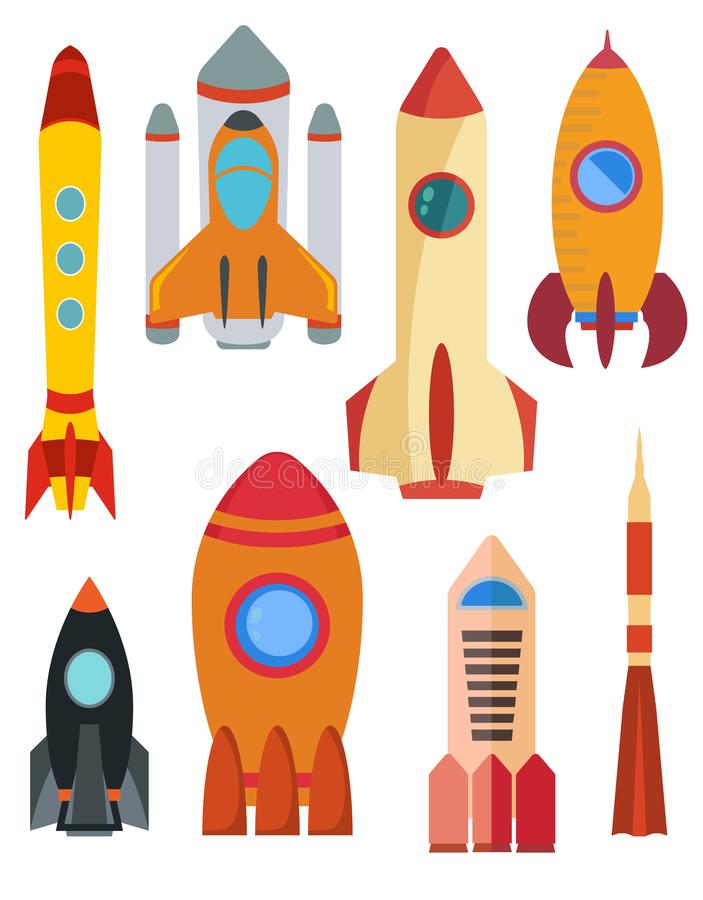 Опиши, где находятся космонавты, используя предлоги (под, над, за, у, около, между, перед)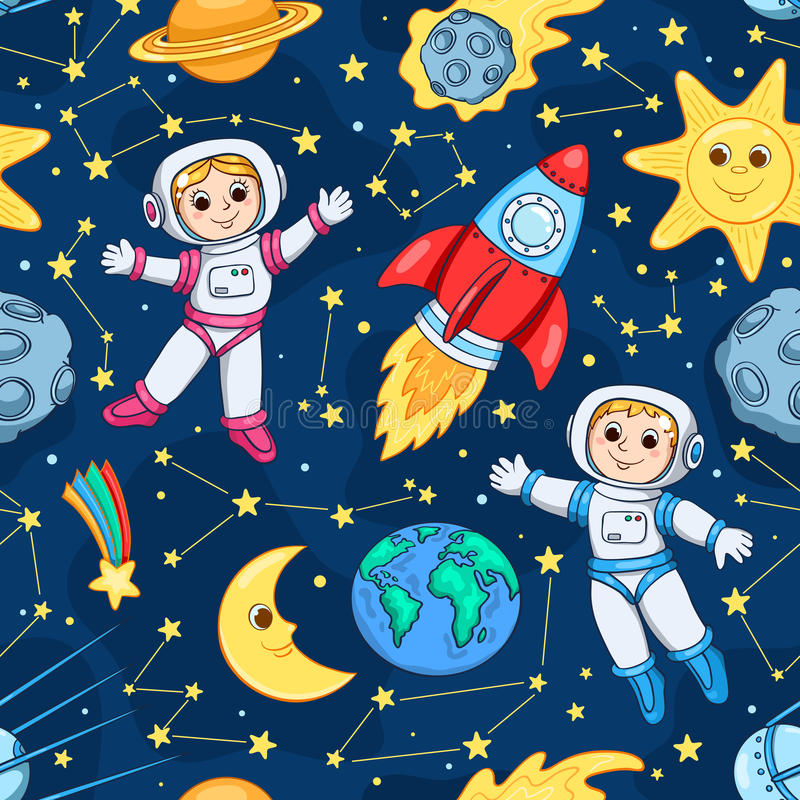 